PAYSAGE ORGANIZZA 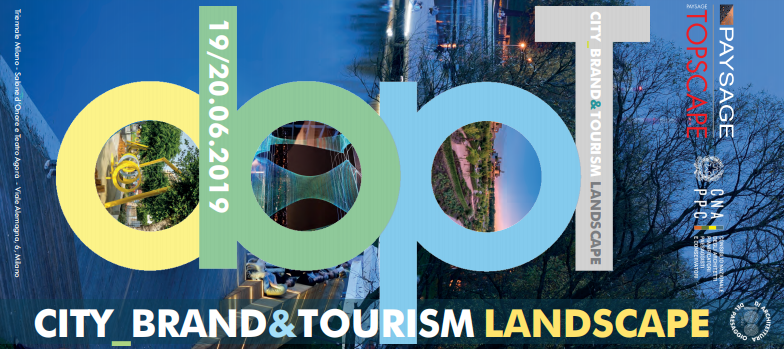 CITY_BRAND & TOURISM LANDSCAPEASSEGNATI I PREMICITY_BRAND&TOURISM LANDSCAPE AWARD1° PREMIOCITY LANDSCAPERIQUALIFICAZIONE PAESAGGISTICA DEGLI SPAZI URBANIPROGETTO:PARCO DELLE MURA URBICHE DI LECCEPROGETTISTA:PATRIZIA ERROI - Ufficio Centro Storico Comune di LecceMOTIVAZIONE:per un attento progetto di riqualificazione volto al recupero delle mura storiche che hanno svelato scenari inediti per Lecce.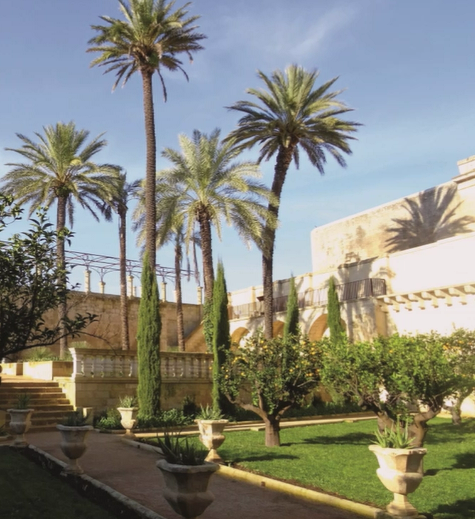 2° PREMIOCITY LANDSCAPERIQUALIFICAZIONE PAESAGGISTICA DEGLI SPAZI URBANIPROGETTO:YANNAN AVENUE HIGHWAY TRANSFORMATIONPROGETTISTA:STUDIO WALLACE LIU - JEE LIU, JAMIE WALLACE, MAN SHUMOTIVAZIONE:per aver sperimentato, attraverso il progetto, l'oppotyunità di esplorare come le infrattutture viarie costruite per facilitare la rapida crescita di un paese come la Cina, possano diventare "pocket park".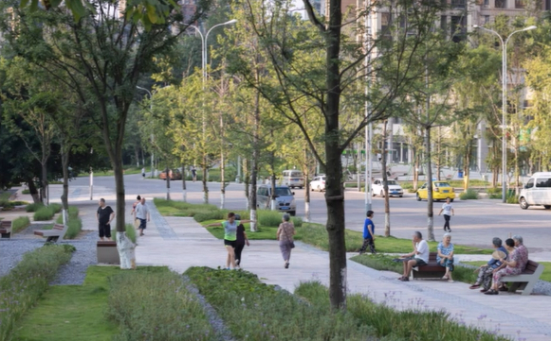 3° PREMIOCITY LANDSCAPERIQUALIFICAZIONE PAESAGGISTICA DEGLI SPAZI URBANIPROGETTO:PIAZZA SAN MICHELE A CAGLIARIPROGETTISTA:VPS ARCHITETTIMOTIVAZIONE:per l'intervento di riqualificazione di uno spazio pubblico che rianima il tessuto urbano e diventa strumento di una nuova ed eterogenea condivisione sociale.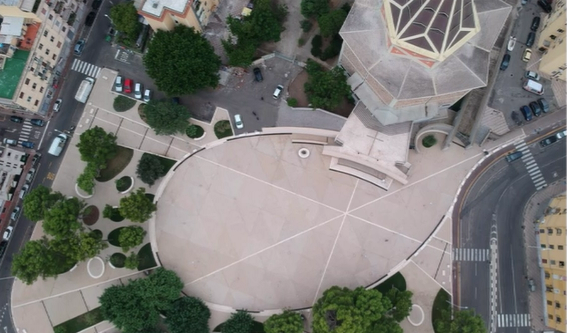 MENZIONE SPECIALECITY LANDSCAPERIQUALIFICAZIONE PAESAGGISTICA DEGLI SPAZI URBANIPROGETTO:TEHRAN-SOCIO-ECOLOGICAL CORRIDORPROGETTISTA:MADDALENA GIOIA GIBELLI - DESIGN INTERNATIONALMOTIVAZIONE:la proposta mette in evidenza il valore straordinario dell'infrastruttura verde per l'intera città di Tehran, sottolienando l'idea di un'area vivace e abitata in grado di riunire la sostenibilità ambientale, economica e sociale.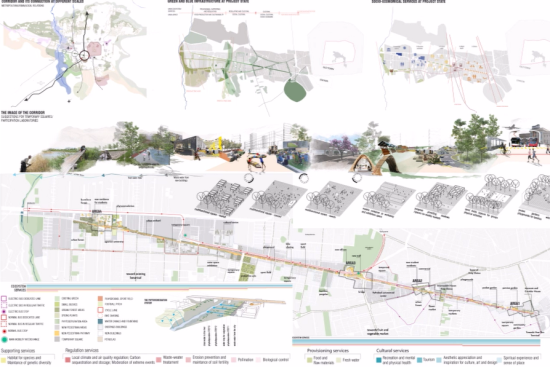 PREMIO SPECIALECITY LANDSCAPERIQUALIFICAZIONE PAESAGGISTICA DEGLI SPAZI URBANIPROGETTO:LINEAR FERROCARRIL DE CUERNAVACA e MEMORIAL TO VICTIMS OF VIOLENCE IN MEXICOPROGETTISTA:STUDIO GAETA SPRINGALL ARQUITECTOSMOTIVAZIONE:per l'approccio simbolico, culturale e sociale con cui lo studio ha operato in questi progetti emblematici per il Paese.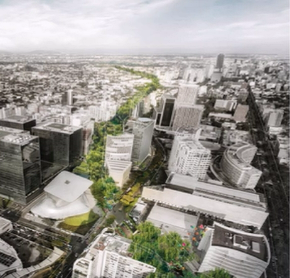 1° PREMIOCITY LANDSCAPERIQUALIFICAZIONE PAESAGGISTICA DEI TERRITORI DI FRANGIAPROGETTO:ORTO BOTANICO DEL POLO UNIVERSITARIO DI PIANDANNAPROGETTISTA:GIUSEPPE LOSURDO - STUDIO AMATI ARCHITETTIMOTIVAZIONE:per la proposta di un moderno orto botanico "diffuso" quale elemento identitario di paesaggio.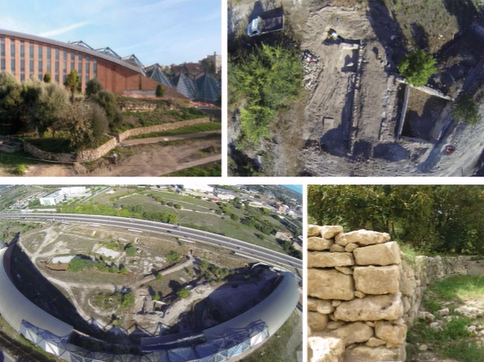 PREMIO SPECIALECITY LANDSCAPERIQUALIFICAZIONE PAESAGGISTICA DEI TERRITORI DI FRANGIAPROGETTO:INFRASTRUTTURA VERDE DELLA NUOVA TANGENZIALE NORD MILANO A52 (SP 46 RHO-MONZA)PROGETTISTA:GAETANO SELLERI - PAN ASSOCIATIMOTIVAZIONE:per aver dato risposta alle esigenze dei comitati dei cittadini attraverso un intervento su aree pubbliche al margine del nodo autostradale, che ne ribalta il concetto e la funzione, trasformando le aree di risulta e degrado in occasione di rinaturalizzazione dello sprawl.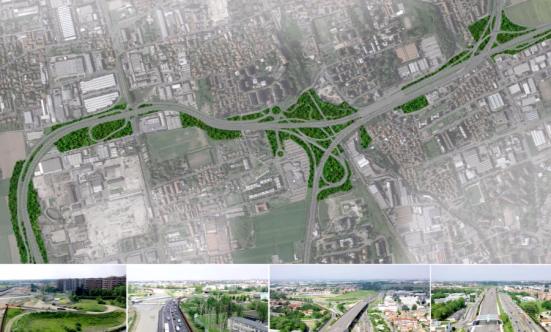 1° PREMIOCITY LANDSCAPEPARCHI, GIARDINI, SPAZI VERDI E DI CONNESSIONE NELLA CITTA' DENSAPROGETTO:CENTRAL PARK A KOPERPROGETTISTA:MILAN TOMAC - STUDIO ENOTAMOTIVAZIONE:per la modernità della proposta di un parco urbano capace di coniugare al contempo la libertà di fruizione senza percorsi, con disegno ipercontrollato, risolvendo in forma esemplare la connessione tra due parti separate di città.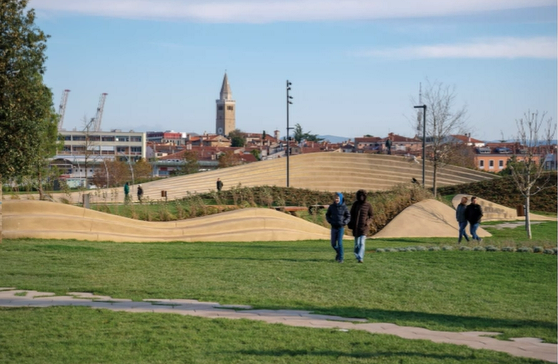 2° PREMIOCITY LANDSCAPEPARCHI, GIARDINI, SPAZI VERDI E DI CONNESSIONE NELLA CITTA' DENSAPROGETTO:EDUCTO + WATER PAVILIONPROGETTISTA:STUDIO 43 APALOOSA ESTUDIO DE ARQUITECTURA + SIMETRIA ESTUDIO DI ARQUITECTURAMOTIVAZIONE:un'opera delicata di recupero del Rio de la Piedad attraverso un parco lineare che dà vita a un nuovo paesaggio salubre in un'area soggetta a un alto indice di inquinamento veicolare e acustico.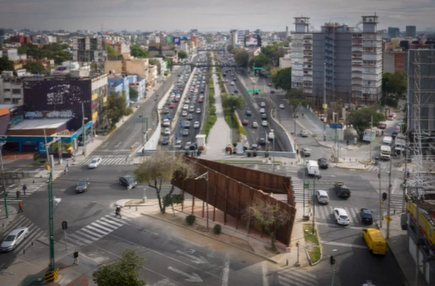 3° PREMIOCITY LANDSCAPEPARCHI, GIARDINI, SPAZI VERDI E DI CONNESSIONE NELLA CITTA' DENSAPROGETTO:LOBAUE WASSER PARKPROGETTISTA:STUDIO HUTTERREIMANN LANDSCHAFTSARCHITEKTURMOTIVAZIONE:per la restituzione di un parco, nato sulle ceneri di un ex zuccherificio, immaginato non per rinaturalizzare il sito ma per re-industrializzare l'identità del suo passato.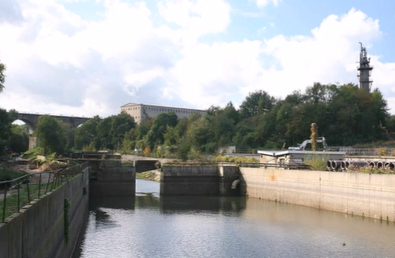 MENZIONECITY LANDSCAPEPARCHI, GIARDINI, SPAZI VERDI E DI CONNESSIONE NELLA CITTA' DENSAPROGETTO:PARCO LINEARE DI GENOVA CORNIGLIANOPROGETTISTA:MARCO GUARINO DI SVILUPPO GENOVA SPAMOTIVAZIONE:per la restituzione di uno spazio attrattivo e piacevole confinato tra due infrastrutture fortemente impattanti, con l'ambizione e l'ottimismo di trasformarlo in elemento qualificante del tessuto urbano.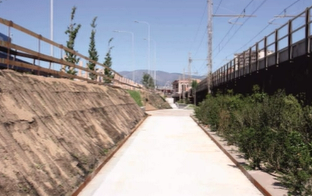 MENZIONECITY LANDSCAPEPARCHI, GIARDINI, SPAZI VERDI E DI CONNESSIONE NELLA CITTA' DENSAPROGETTO:A JOURNEY THROUGH MICROCOSMPROGETTISTA:CAROLINA PELOSATO E GIAMBATTISTA CRISAFULLIMOTIVAZIONE:la proposta dimostra una piena comprensione dei principi dei paradigmi nella composizione dei giardini tradizionali cinesi indagando al contempo altri elementi di progetto esplorandoli da una prospettiva contemporanea.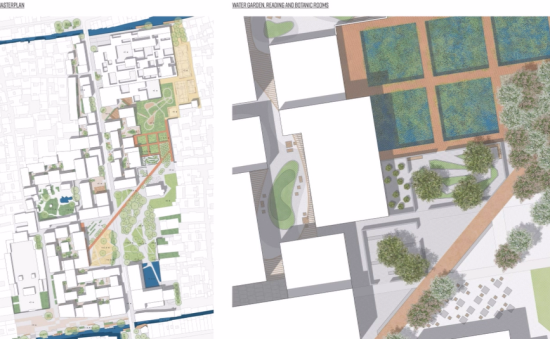 1° PREMIOBRAND LANDSCAPEIL PROGETTO DEL PAESAGGIO PER I LUOGHI DI PRODUZIONE E PER L'INDUSTRIAPREMIO PER LA REALIZZAZIONE:viene conferito a RIVA GIARDINIPREMIO PER I SISTEMI DI PAVIMENTAZIONI:viene conferito a ODORIZZI SOLUZIONI IN PIETRAPROGETTO:CREDIT AGRICOLE ITALIA "GREEN LINE" HQ PARCO ARBORETUMPROGETTISTA:AG&P GREENSCAPEMOTIVAZIONE:per la creazione di un luogo di grande qualità ambientale e paesaggistica proponendo l'esemplare reinterpretazione di un moderno Arboretum. un luogo ricco di contenuti che potrà diventare, grazie alla grande ricchezza botanica, una risorsa ambientale e sociale non solo per i dipendenti ma per l'intera cittadinanza.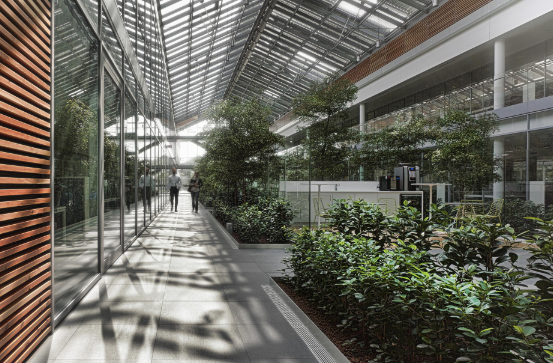 PREMIO SPECIALEBRAND LANDSCAPEIL PROGETTO DEL PAESAGGIO PER I LUOGHI DI PRODUZIONE E PER L'INDUSTRIAPROGETTO:NUOVO INSEDIAMENTO PRODUTTIVO SALPIPROGETTISTA:ENZO EUSEBI - ENZO EUSEBI + PARTNERSMOTIVAZIONE:per il particolare approccio che, rispettando il genius loci, sceglie la forma ipogena degli insediamenti pur progettando e ricercando spazi e luoghi in grado di possedere un forte carattere innovativo dal punto di vista della qualità architettonica.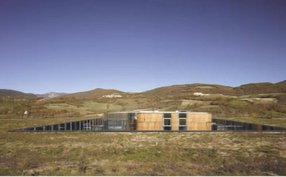 1° PREMIOCITY PLAYAREE GIOCO, SPAZI LUDICI E AREE SPORTIVE NEL PAESAGGIOPROGETTO:PARCO NELSON MANDELA - SESTRI LEVANTEPROGETTISTA:ROBERTO MONTANARI DELL'UFFICIO TECNICO COMUNALE DI SESTRI LEVANTEMOTIVAZIONE:un caso importante di riconversione strategica di una ex-area industriale trasformata in parco sportivo di oltre 5 ettari ricco di opportunità, che oggi rappresenta il secondo polmone verde più esteso della liguria.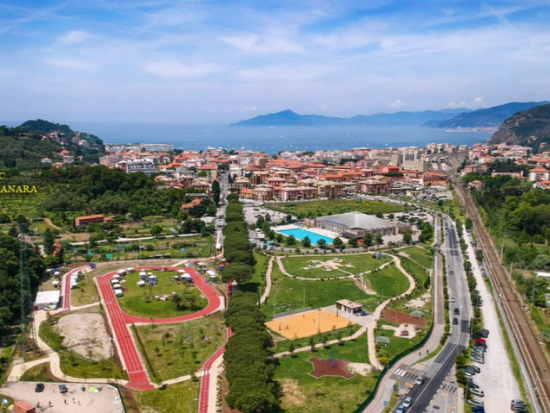 MENZIONECITY PLAYAREE GIOCO, SPAZI LUDICI E AREE SPORTIVE NEL PAESAGGIOPROGETTO:ESPAÇOPROGETTISTA:MONICA TRICARIO - PIUARCHMOTIVAZIONE:nato per proporre nelle favelas brasiliane una piattaforma componibile, un mini modulo di forestazione urbana ma anche di coltivazione a orto oppure solo spazio di gioco per consentire a studenti delle scuole più disagiate di avere l'opportunità di coltivare e avere un'oasi sicura all'aria aperta.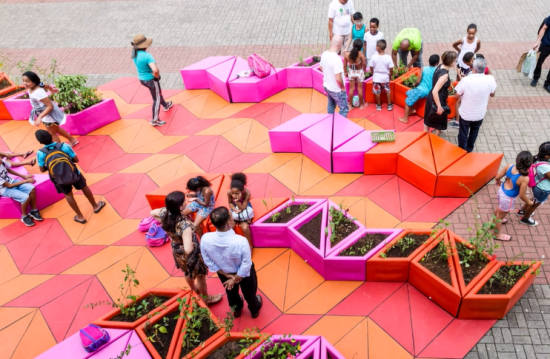 MENZIONE SPECIALECITY PLAYAREE GIOCO, SPAZI LUDICI E AREE SPORTIVE NEL PAESAGGIOPROGETTO:GOLDI GYM e VERSO L'ACQUAPROGETTISTA:MAURO PIANTELLI - DE8 ARCHITETTI e LAURA GATTIMOTIVAZIONE:la menzione vuole segnalare la qualità progettuale delle opere presentate rivelatrici di una energetica tensione tra architettura e storia e paesaggio.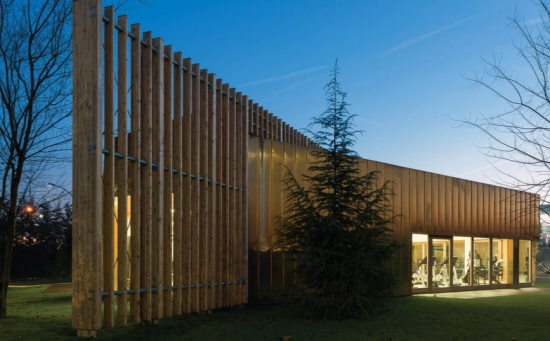 MENZIONE CITY PLAYAREE GIOCO, SPAZI LUDICI E AREE SPORTIVE NEL PAESAGGIOPROGETTO:STUYTOWN FITNESS VILLAGEPROGETTISTA:GAIL WITTWER LAIRD E ANTONELLA PERSIANIMOTIVAZIONE:per la capacità di sviluppare una forte multifunzionalità in una sorta "piattaforma di pratica" collocabile in ambiti e in spazi diversi, adattabili alla dimensione condominiale e a quella di quartiere.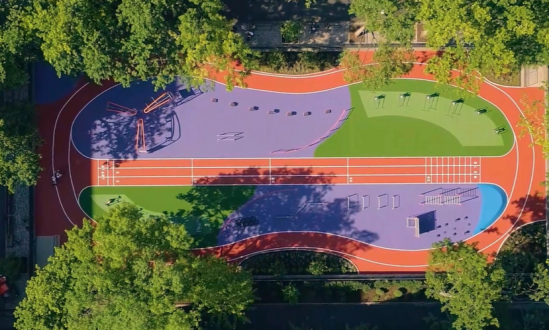 1° PREMIOTOURISM LANDSCAPEIL PROGETTO DEL PAESAGGIO PER IL TURISMOPROGETTO:RIQUALIFICAZIONE DELL'ANTICO PORTO ROMANO BIZANTINOPROGETTISTA:DANIELA BALDESCHIMOTIVAZIONE:per la capacità di restituire un intervento che combina la riqualificazione paesaggistica quale cardine del Parco archeologico nel quadro di una fruibilità moderna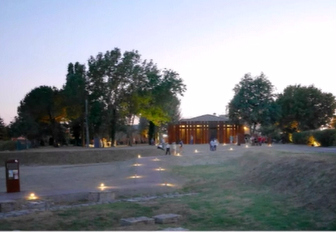 2° PREMIOTOURISM LANDSCAPEIL PROGETTO DEL PAESAGGIO PER IL TURISMOPROGETTO:O DEL MARE: WATERFRONT DI RIMINIPROGETTISTA:DODI MOSSMOTIVAZIONE:un progetto non ancora realizzato ma distintivo per la studiata e sapiente combinazione di designe soluzioni progettuali capaci di restituire una vera "infrastruttura urbana per il parco del mare" di Rimini.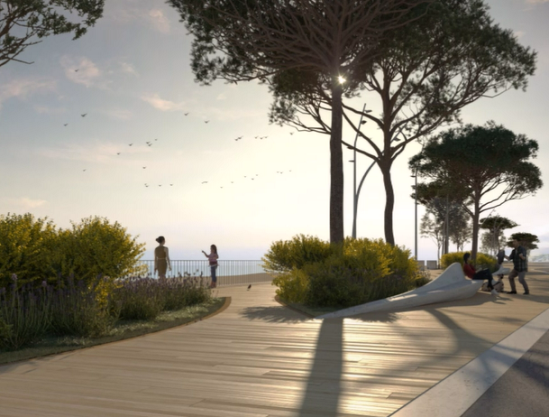 PREMIO SPECIALETOURISM LANDSCAPEIL PROGETTO DEL PAESAGGIO PER IL TURISMOPROGETTO:HOTEL IL SERENO. GIARDINI, TETTI E PARETI VERDI.PROGETTISTA:FLAVIO POLLANOMOTIVAZIONE:UN un raro esempio di intensa e approfondita ricerca botanica che,partendo dalla costruzione del muro vegetale di Patrick Blanc, si innesta nell'architettura attraverso il giardino dedicato ai "viaggiatori del mondo"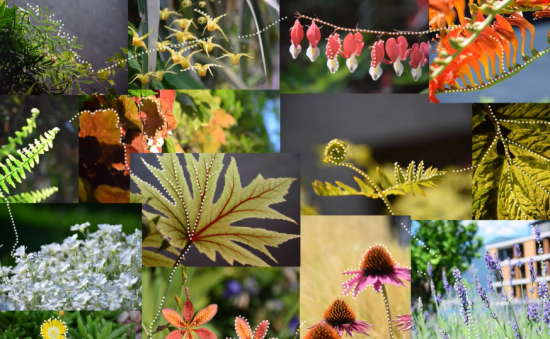 PREMIO SPECIALETOURISM LANDSCAPEIL PROGETTO DEL PAESAGGIO PER IL TURISMOPROGETTISTA:PATRICK BLANC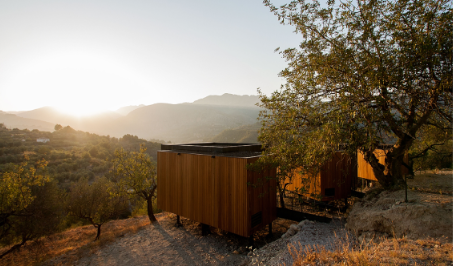 MENZIONE SPECIALETOURISM LANDSCAPEIL PROGETTO DEL PAESAGGIO PER IL TURISMOPROGETTO:AZIENDA AGRICOLA OFFICINA DEL SOLE: UN PAESAGGIO DA VIVERE E DA GUSTAREPROGETTISTA:ALBERTO MINELLIMOTIVAZIONE:per la valorizzazione di una realtà produttiva ai fini turistici attraverso il potenziamento di diverse risorse tra cui le reti naturali di paesaggio.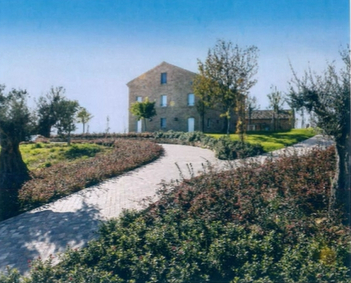 MENZIONE SPECIALETOURISM LANDSCAPEIL PROGETTO DEL PAESAGGIO PER IL TURISMOPROGETTO:PROGETTO DI RICERCA: PROCESSI DI PAESAGGIO: UN TURISMO DI IDENTITA' PER LE MINIERE DELL'IGLESIENTEPROGETTISTA:VALERIO ALBERTO MORABITOMOTIVAZIONE:per la strategia di paesaggio proposta per lo sviluppo turisctico delle miniere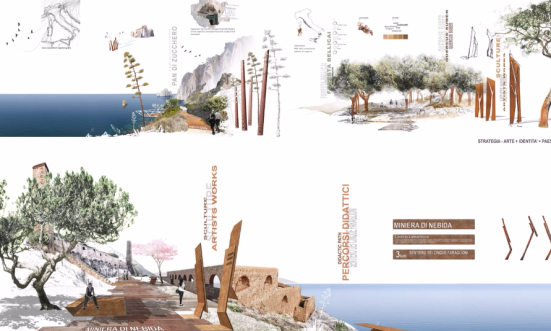 MENZIONETOURISM LANDSCAPEIL PROGETTO DEL PAESAGGIO PER IL TURISMOPROGETTO:QR-CODE TRACKSPROGETTISTA:MANUELA SCHIRRAMOTIVAZIONE:per la restituzione di un modello sostenibile sia economico sia ambientale, riproducibile e permanente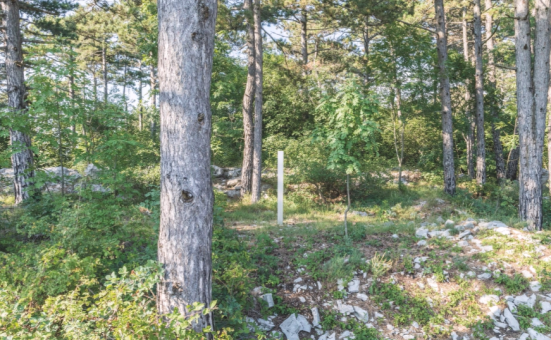 MENZIONETOURISM LANDSCAPEIL PROGETTO DEL PAESAGGIO PER IL TURISMOPROGETTO:RIQUALIFICAZIONE PERCORSI PEDONALI BOGNPROGETTISTA:MAURILIO RONCHETTIMOTIVAZIONE:per la raffinata introduzione di un percorso aggettante incastonato nelle sponde del lago d'Iseo che si innesta magicamente in un'insenatura caratterizzata da falesie e da ripide pareti a strapiombo sullo specchio d'acqua.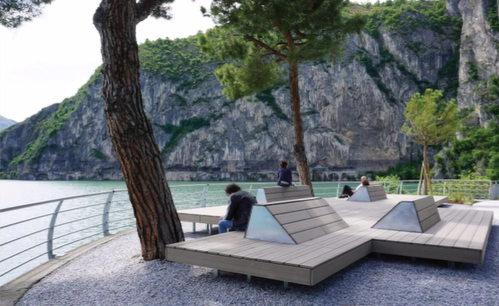 SEGNALAZIONETOURISM LANDSCAPEIL PROGETTO DEL PAESAGGIO PER IL TURISMOPROGETTO:LAGOON PARK_SHATI AL QURMPROGETTISTA:RICCARDO LO GIUDICE - STUDIO KWGMOTIVAZIONE:per l'applicazione di un'idea conduttrice in grado di avvicinarsi al luogo attraverso un gesto semplice ed etico in cui la natura è protagonista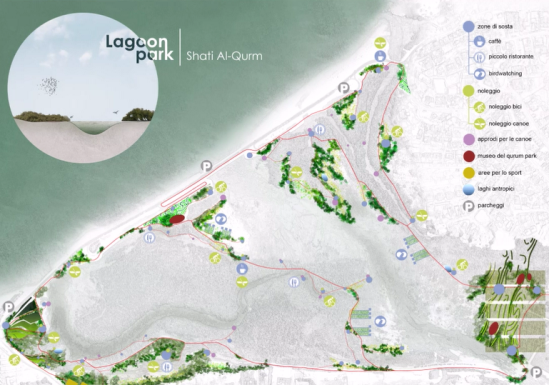 1° PREMIOPAESAGGIO IN LUCEPROGETTO:UNDULATING BRIDGEPROGETTISTA:LODEWIJK BALJONMOTIVAZIONE:per la capacità di restituire un paesaggio naturale attraverso una tecnica hi-tech inserita in un elemento storico della città di Amsterdam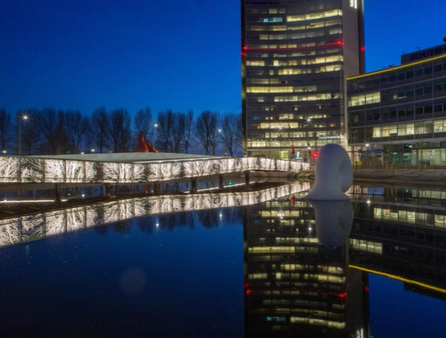 2° PREMIOPAESAGGIO IN LUCEPROGETTO:THE FREDRIKSDAL QUAYPROGETTISTA:ASA DROUGGEMOTIVAZIONE:per un attento progetto di illuminazione anche scenografico concepito al fine di creare uno spazio fruibile, sicuro e accattivante.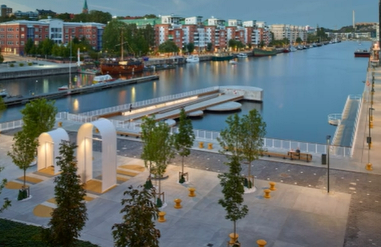 PREMIO SPECIALEPAESAGGI CULTURALICITY LANDSCAPEPROGETTO:LA COLLINA DI HERMESPROGETTISTA:ATTILIO STOCCHIMOTIVAZIONE:per il forte dialogo tra architettura storica e natura tra rimandi e citazioni di immagini oniriche, un gioco di contrapposizioni di forme che restituiscono uno spazio inatteso.PREMIO SPECIALEPAESAGGI CULTURALICITY LANDSCAPEPROGETTO:RADICITY – THE HEART OF EBOLI, RIGENERAZIONI URBANE ECOSOSTENIBILIPROGETTISTA:ENNIO GINETTIMOTIVAZIONE:Eboli dopo essersi fermata sembra ripartire con un modo nuovo di pensare gli spazi delle città che mettono al centro l’uomo e la natura, dove la relazione tra vivere urbano e arte e rispetto per l’ambiente divengono cultura civica del quotidiano. PREMIO SPECIALEPAESAGGI CULTURALITOURISM LANDSCAPEPROGETTO:COMPLESSO MONASTICO DI SILOE PROGETTISTA:EDOARDO MILESIMOTIVAZIONE:Un intervento silenzioso che trae le proprie origini e fondamenta da conoscenze riferite al mondo della tradizione spirituale e religiosa e che trova nell’universo simbolico il linguaggio più idoneo a esprimere la propria esigenza di assoluto 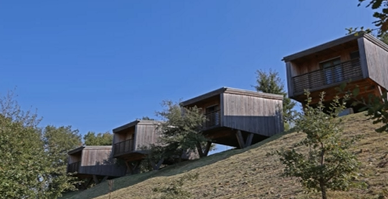 PREMIO SPECIALEPAESAGGI CULTURALITOURISM LANDSCAPEPROGETTO:ZUIDERZEEZICHT – VIEW A FORMER SEASCAPE PROGETTISTA:NIKÉ VAN KEULEN - MTD LANDSCHAPSARCHITECTENMOTIVAZIONE:Un intervento progettuale attento e raffinato, nel quale la percezione del paesaggio rappresenta il tema dominante a causa della ridefinizione del tracciato della strada N331 nella Provincia Olandese Overijssel. 